2017年ITU-R	无线电通信研究组、工作组和任务组：建议时段：1月-12月ITU-T***	电信标准化研究组会议和讲习班：建议时段：1月-7月和9月-12月ITU-D	电信发展报告人组会议：1月9-27日RDF-ARB	阿拉伯国家区域发展论坛：1月29日RPM-ARB	WTDC-17阿拉伯国家区域筹备会议：1月30日-2月1日CWGs	理事会工作组会议：建议时段：1月30日-2月10日RRB17.1	无线电规则委员会会议：2月20-24日RDF-AMS	美洲区域发展论坛：2月21日RPM-AMS	WTDC-17美洲区域筹备会议：2月22-24日RDF-ASP	亚太区域发展论坛：3月20日RPM-ASP	WTDC-17亚太区域筹备会议：3月21-23日ITU-D	电信发展研究组会议：3月27日-4月7日RAG	无线电通信顾问组会议：4月26-28日RDF-EUR	欧洲区域发展论坛：4月26日RPM-EUR	WTDC-17欧洲区域筹备会议：4月27-28日Girls in ICT	国际信息通信年轻女性日：4月27日TSAG	电信标准化顾问组会议：5月1-4日RPM-CM	WTDC-17区域性筹备会议的协调会议：5月8日TDAG	电信发展顾问组会议：5月9-12日C-17	理事会2017年会议：5月15-25日WTISD	世界电信和信息社会日：5月17日WSIS Forum	信息社会世界峰会论坛：6月12-16日GSR	全球监管机构专题讨论会：7月11-14日RRB17.2	无线电规则委员会会议：7月17-21日World Telecom	国际电联2017年世界电信展：9月25-28日CWGs	理事会工作组会议：建议日期：9月11-22日WTDC	世界电信发展大会：10月9-20日ITU Kaleidoscope	国际电联大视野会议：11月6-8日RRB17.3*	无线电规则委员会会议：建议日期：11月6-10日WTIS****	世界电信/ICT指标专题研讨会：建议日期：11月14-16日2018年ITU-R***	无线电通信研究组、工作组和任务组：建议时段：1月-12月ITU-T***	电信标准化研究组会议和讲习班：建议时段：1月-7月和9月-12月CWGs*	理事会工作组会议：建议日期：1月15-27日RRB18.1***	无线电规则委员会会议：建议时段：3月TSAG*	电信标准化顾问组会议：建议日期：3月13-16日GPS****	全球项目专题研讨会：建议时段：2月19-23日GET****	应急通信全球论坛：建议时段：2月15日-3月15日TDAG*	电信发展顾问组会议：建议日期：3月20-23日RAG*	无线电通信顾问组会议：建议日期：3月27-29日EG-ITRs	《国际电信规则》专家会议：4月12-13日C-18	理事会2018年会议：4月18-27日，并在PP-18前两天召开最	后一次会议Girls in ICT	国际信息通信年轻女性日：4月26日ITU-D	电信发展研究组会议：4月30日-5月11日WTISD	世界电信和信息社会日：5月17日WSIS Forum*	信息社会世界峰会论坛：建议日期：4月3-7日WTISD	世界电信和信息社会日：5月17日GSR**	全球监管机构专题讨论会：建议日期：7月9-13日RRB18.2***	无线电规则委员会会议：建议时段：7月CBS**	能力建设专题研讨会：建议时段：9月3-7日World Telecom****	国际电联2018年世界电信展：建议时段：9月15-30日ITU-D*	电信发展报告人组会议：建议日期：9月17日-10月12日ITU Kaleidoscope****	国际电联大视野会议：建议时段：10月-12月PP-18	全权代表大会：10月29日-11月16日RRB18.3***	无线电规则委员会会议：建议时段：11月WTIS**	世界电信/ICT指标专题研讨会：建议日期：12月3-7日WRS-18*	世界无线电通信研讨会：建议日期：12月3-7日2019年ITU-R***	无线电通信研究组、工作组和任务组：建议时段：1月-9月ITU-T***	电信标准化研究组会议和讲习班：建议时段：1月-7月和9月-12月CPM19-2*	大会筹备会议：建议日期：2月15-28日CWGs***	理事会工作组会议：建议时段：2月或3月RRB19.1***	无线电规则委员会会议：建议时段：3月ITU-D*	电信发展研究组会议：建议日期：3月11-22日Girls in ICT	国际信息通信年轻女性日：4月25日WSIS Forum*	信息社会世界峰会论坛：建议日期：4月8-12日WTISD	世界电信和信息社会日：5月17日RAG***	无线电通信顾问组会议：建议时段：5月或6月TDAG***	电信发展顾问组会议：建议时段：4月2-5日TSAG***	电信标准化顾问组会议：建议时段：5月-6月C-19	理事会2019年会议：6月10-20日RRB19.2***	无线电规则委员会会议：建议时段：7月GSR**	全球监管机构专题讨论会：建议日期：7月8-12日CWGs***	理事会工作组会议：建议时段：9月或10月ITU-D*	电信发展报告人组会议：建议时段：9月23日-10月18日RRB19.3***	无线电规则委员会会议：建议时段：10月RA-19	无线电通信全会：10月21-25日WRC-19	世界无线电通信大会：建议日期：10月28日-11月22日CPM23-1*	大会筹备会议：建议日期：11月25-26日WTIS****	世界电信/ICT指标专题研讨会：建议时段：11月-12月World Telecom****	国际电联2019年世界电信展：建议时段：10月-12月ITU Kaleidoscope****	国际电联大视野会议：建议时段：10月-12月2020年ITU-R***	无线电通信研究组、工作组和任务组：建议时段：1月-12月ITU-T***	电信标准化研究组会议和讲习班：建议时段：1月-7月和9月-12月GET****	应急通信全球论坛：建议时段：2月CWGs***	理事会工作组会议：建议时段：2月-3月RRB20.1***	无线电规则委员会会议：建议时段：2月-3月ITU-D*	电信发展研究组会议：建议时段：3月2-13日RAG***	无线电通信顾问组会议：建议时段：3月-4月TDAG*	电信发展顾问组会议：建议日期：3月24-27日Girls in ICT	国际信息通信年轻女性日：4月23日WTISD	世界电信和信息社会日：5月17日WSIS Forum*	信息社会世界峰会论坛：建议日期：3月30-4月3日TSAG***	电信标准化顾问组会议：建议时段：5月-6月C-20*	理事会2020年会议：建议日期：5月27日-6月5日RRB20.2***	无线电规则委员会会议：建议时段：6月-7月GSR**	全球监管机构专题讨论会：建议日期：7月6-10日CBS****	能力建设专题研讨会：建议时段：9月CWGs***	理事会工作组会议：建议时段：9月-10月ITU-D*	电信发展报告人组会议：建议日期：9月21日-10月16日RRB20.3***	无线电规则委员会会议：建议时段：10月-11月World Telecom****	国际电联2020年世界电信展：建议时段：10月-12月WTSA-20***	世界电信标准化全会：建议时段：10月-12月ITU Kaleidoscope****	国际电联大视野会议：建议时段：10月-12月WTIS**	世界电信/ICT指标专题研讨会：建议日期：12月1-4日WRS-20***	世界无线电通信研讨会：建议时段：12月______________理事会2017年会议
2017年5月15-25日，日内瓦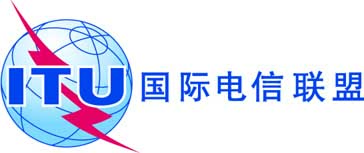 议项：PL 2.1文件 C17/37(Rev.1)-C议项：PL 2.12017年5月23日议项：PL 2.1原文：英文秘书长的报告国际电联未来大会、全会和会议的
时间表：2017-2020年概要现将规划的2017-2020年会议安排时间表提交如下，以供参考。需采取的行动请理事会将本报告记录在案。______________2017年2017年2017年2017年2017年2017年2017年2017年2017年2017年2017年2017年2017年2017年2017年2017年2017年2017年2017年2017年2017年2017年2017年2017年1月1月2月2月3月3月4月4月5月5月6月6月7月7月8月8月9月9月10月10月11月11月11月12月CWGs
30/1-10/2CWGs
30/1-10/2CWGs
30/1-10/2CWGs
30/1-10/2CWGs
30/1-10/2CWGs
30/1-10/2C-17
15-25WTISD
17C-17
15-25WTISD
17CWGs*11-22CWGs*11-22ITU-RITU-RITU-RITU-RITU-RITU-RITU-RITU-RITU-RITU-RITU-RITU-RITU-RITU-RITU-RITU-RITU-RITU-RITU-RITU-RITU-RITU-RITU-RITU-RRRB17.1
20-24RRB17.1
20-24RAG
26-28RAG
26-28RRB17.2
17-21RRB17.2
17-21RRB17.3*
6-10RRB17.3*
6-10RRB17.3*
6-10ITU-T***ITU-T***ITU-T***ITU-T***ITU-T***ITU-T***ITU-T***ITU-T***ITU-T***ITU-T***ITU-T***ITU-T***ITU-T***ITU-T***ITU-T***ITU-T***ITU-T***ITU-T***ITU-T***ITU-T***ITU-T***ITU-T***TSAG
1-4TSAG
1-4ITU Kaleidoscope
6-8ITU Kaleidoscope
6-8ITU Kaleidoscope
6-8ITU-D
9-27RDF-ARB
29ITU-D
9-27RDF-ARB
29RPM-ARB
30/1-1/02RDF-AMS
21RPM-AMS
22-24RPM-ARB
30/1-1/02RDF-AMS
21RPM-AMS
22-24RDF-ASP
20RPM-ASP
21-23RDF-ASP
20RPM-ASP
21-23ITU-D
27/3-7/4RDF-EUR
26RPM-EUR27-28ITU-D
27/3-7/4RDF-EUR
26RPM-EUR27-28TDAG
9-12RPM-CM
8TDAG
9-12RPM-CM
8GSR
11-14GSR
11-14WTDC
9-20WTDC
9-20WTIS*
14-16WTIS*
14-16WTIS*
14-16Girls in ICT
27Girls in ICT
27WSIS Forum
12-16WSIS Forum
12-16ITU Telecom World
25-28ITU Telecom World
25-282018年2018年2018年2018年2018年2018年2018年2018年2018年2018年2018年2018年2018年2018年2018年2018年2018年2018年2018年2018年2018年2018年2018年2018年1月1月2月2月3月3月4月4月5月5月6月6月7月7月8月8月9月9月10月10月11月11月11月12月CWGs*
15-27/1CWGs*
15-27/1CWGs*
15-27/1CWGs*
15-27/1EG-ITRs
12-13C-18
18-27EG-ITRs
12-13C-18
18-27WTISD
17WTISD
17Last session of C18 + PP-18
27/10 + 29/10-16/11Last session of C18 + PP-18
27/10 + 29/10-16/11Last session of C18 + PP-18
27/10 + 29/10-16/11Last session of C18 + PP-18
27/10 + 29/10-16/11ITU-R***ITU-R***ITU-R***ITU-R***ITU-R***ITU-R***ITU-R***ITU-R***ITU-R***ITU-R***ITU-R***ITU-R***ITU-R***ITU-R***ITU-R***ITU-R***ITU-R***ITU-R***ITU-R***ITU-R***ITU-R***ITU-R***ITU-R***ITU-R***RRB18.1***RRB18.1***RAG*
27-29RAG*
27-29RRB18.2***RRB18.2***RRB18.3***RRB18.3***RRB18.3***WRS-18*
3-7ITU-T***ITU-T***ITU-T***ITU-T***ITU-T***ITU-T***ITU-T***ITU-T***ITU-T***ITU-T***ITU-T***ITU-T***ITU-T***ITU-T***ITU-T***ITU-T***ITU-T***ITU-T***ITU-T***ITU-T***ITU-T***ITU-T***TSAG*
13-16TSAG*
13-16ITU Kaleidoscope****ITU Kaleidoscope****ITU Kaleidoscope****ITU Kaleidoscope****ITU Kaleidoscope****ITU Kaleidoscope****		TDAG*
	20-23GPS*
19/02-23/02	GET****
	15/02-15/03		TDAG*
	20-23GPS*
19/02-23/02	GET****
	15/02-15/03		TDAG*
	20-23GPS*
19/02-23/02	GET****
	15/02-15/03		TDAG*
	20-23GPS*
19/02-23/02	GET****
	15/02-15/03	ITU-D
	30/4-11/5	ITU-D
	30/4-11/5	ITU-D
	30/4-11/5	ITU-D
	30/4-11/5GSR**
9-13GSR**
9-13ITU-D**
17/9-12/10CBS**
3-7ITU-D**
17/9-12/10CBS**
3-7ITU-D**
17/9-12/10CBS**
3-7ITU-D**
17/9-12/10CBS**
3-7WTIS**
3-7WSIS Forum*
3-7Girls in ICT
26WSIS Forum*
3-7Girls in ICT
26ITU Telecom World****
15-30ITU Telecom World****
15-302019年2019年2019年2019年2019年2019年2019年2019年2019年2019年2019年2019年2019年2019年2019年2019年2019年2019年2019年2019年2019年2019年2019年2019年1月2月2月3月3月4月4月5月5月6月6月7月7月8月8月9月9月10月10月11月11月12月12月12月CWGs***CWGs***CWGs***CWGs***WTISD
17WTISD
17C-19
10-20C-19
10-20CWGs***CWGs***CWGs***CWGs***ITU-R***ITU-R***ITU-R***ITU-R***ITU-R***ITU-R***ITU-R***ITU-R***ITU-R***ITU-R***ITU-R***ITU-R***ITU-R***CPM19-2*
15-28CPM19-2*
15-28RRB19.1***RRB19.1***RAG***RAG***RAG***RAG***RRB19.2***RRB19.2***RRB19.3***RA-19
21-25WRC-19
28/10-22/11CPM23-1*
25-26/11RRB19.3***RA-19
21-25WRC-19
28/10-22/11CPM23-1*
25-26/11RRB19.3***RA-19
21-25WRC-19
28/10-22/11CPM23-1*
25-26/11RRB19.3***RA-19
21-25WRC-19
28/10-22/11CPM23-1*
25-26/11ITU-T***ITU-T***ITU-T***ITU-T***ITU-T***ITU-T***ITU-T***ITU-T***ITU-T***ITU-T***ITU-T***ITU-T***ITU-T***ITU-T***ITU-T***ITU-T***ITU-T***ITU-T***ITU-T***ITU-T***ITU-T***ITU-T***TSAG***TSAG***TSAG***TSAG***ITU Kaleidoscope****ITU Kaleidoscope****ITU Kaleidoscope****ITU Kaleidoscope****ITU Kaleidoscope****ITU Kaleidoscope****ITU Kaleidoscope****	ITU-D*
	11-22	ITU-D*
	11-22	TDAG*
	2-5	TDAG*
	2-5GSR**
8-12GSR**
8-12ITU-D*
23/09-18/10ITU-D*
23/09-18/10ITU-D*
23/09-18/10ITU-D*
23/09-18/10WTIS****WTIS****WTIS****WTIS****WTIS****WSIS Forum*
8-12Girls in ICT
25WSIS Forum*
8-12Girls in ICT
25ITU Telecom World****ITU Telecom World****ITU Telecom World****ITU Telecom World****ITU Telecom World****ITU Telecom World****ITU Telecom World****2020年2020年2020年2020年2020年2020年2020年2020年2020年2020年2020年2020年1月2月3月4月5月6月7月8月9月10月11月12月CWGs***
February or MarchCWGs***
February or MarchWTISD
17C-20*
27/05-5/06WTISD
17C-20*
27/05-5/06CWGs***September or OctoberCWGs***September or OctoberITU-R***ITU-R***ITU-R***ITU-R***ITU-R***ITU-R***ITU-R***ITU-R***ITU-R***ITU-R***ITU-R***ITU-R***	RRB20.1***	RRB20.1***RRB20.2***RRB20.2***RRB20.3***RRB20.3***WRS-20***RAG***RAG***RRB20.2***RRB20.2***RRB20.3***RRB20.3***WRS-20***ITU-T***ITU-T***ITU-T***ITU-T***ITU-T***ITU-T***ITU-T***ITU-T***ITU-T***ITU-T***ITU-T***TSAG***TSAG***WTSA-20***ITU Kaleidoscope****WTSA-20***ITU Kaleidoscope****WTSA-20***ITU Kaleidoscope****GET****TDAG*24-27ITU-D*
2-13TDAG*24-27ITU-D*
2-13GSR**
6-10CBS****WTIS**
1-4GET****TDAG*24-27ITU-D*
2-13TDAG*24-27ITU-D*
2-13GSR**
6-10ITU-D*
21/09-16/10ITU-D*
21/09-16/10WTIS**
1-4WSIS Forum*
30/03-3/04Girls in ICT
23WSIS Forum*
30/03-3/04Girls in ICT
23ITU Telecom World****ITU Telecom World****ITU Telecom World****